Plan de travail n°19 – CM1Jeudi 30 avril 2020Corrections* : Corrige ton plan n°18Ces documents sont publiés sur le site de l’école. Calcul mental* : Compétence : passer d’une fraction décimale à un nombre décimalConsigne : écris le nombre décimal correspondant à chaque fraction décimaleAides : Exemple 1 :  =  +  = 1 unité +  = 1,5Exemple 2 :  =  +  = 8 unités +  = 8,5 Dictée bilan : Clique sur le fichier audio publié sur le site d’école. Etude de la langue : le pluriel des nomsExercices de réinvestissement* : Exercice n°6 p 174 :Exercice n°8 p 174 :Apprentissage : le pluriel des noms terminés en _au, _eau, _euTâche n°1 : Trace écriteOuvre ton cahier noir partie Orthographe.Ecris en rouge le titre : « Le pluriel des noms terminés en _au, _eau, _eu »Copie le « Je retiens » p 130 et apprends la règle.Tâche n°2 : exercices d’appropriationExercice 2 p 130Exercice 5 p 131 Grandeurs et Mesures : Calculer et comparer le périmètre des polygonesTâche 1 : Mise en situationVisionne de nouveau la vidéo en cliquant sur le lien ci-dessous.https://www.youtube.com/watch?v=06AETokOAWYTâche 2 : Réalise les trois exercices ci-dessousExercice 4 p 127Exercice 7 p 127Exercice 8 p 127 Géométrie : identifier et construire des trianglesTâche 1 : Clique sur les liens vidéos ci-dessous : https://www.youtube.com/watch?v=NWK920A1lvYhttps://www.youtube.com/watch?v=8n2i3y47U3oTâche 2 : Relis le « Je retiens » p 170 Tâche 3 : exercices exercice 13 p 175exercice 14 p 175exercice 15 p 175 Ecriture : Ecris une histoire (sans dialogue) en utilisant tous les mots proposés ci-dessous. Attention les verbes sont à l’infinitif, tu devras les conjuguer. Evite également les répétitions en cherchant un synonyme quand c’est nécessaire. Ton histoire doit comporter un début, un milieu et une fin.ma sœur et moi – cuisiner – repas – tarte – recette – ingrédients – placards – fouiller – pâte – pétrir – envahir – la cuisine – odeur – succulent – parents Géographie : Ma région : Les Hauts de FranceTâche 1 : Apprendre les fiches n°1, n°2 et n°3 - « Ma région : les Hauts de France »Tâche 2 : Travail de rechercheClique sur le fichier « Ma région : les Hauts de France_fiche 4 » Lecture : travail de la fluence (5’) Lecture chronométrée du texte_semaine 2 Littérature : « Le chevalier au bouclier vert »Compétence : lire et comprendre un texte.Tâche 1 : termine la lecture du chapitre 9.Tâche 2 : réponds par vrai ou faux aux affirmations ci-dessous.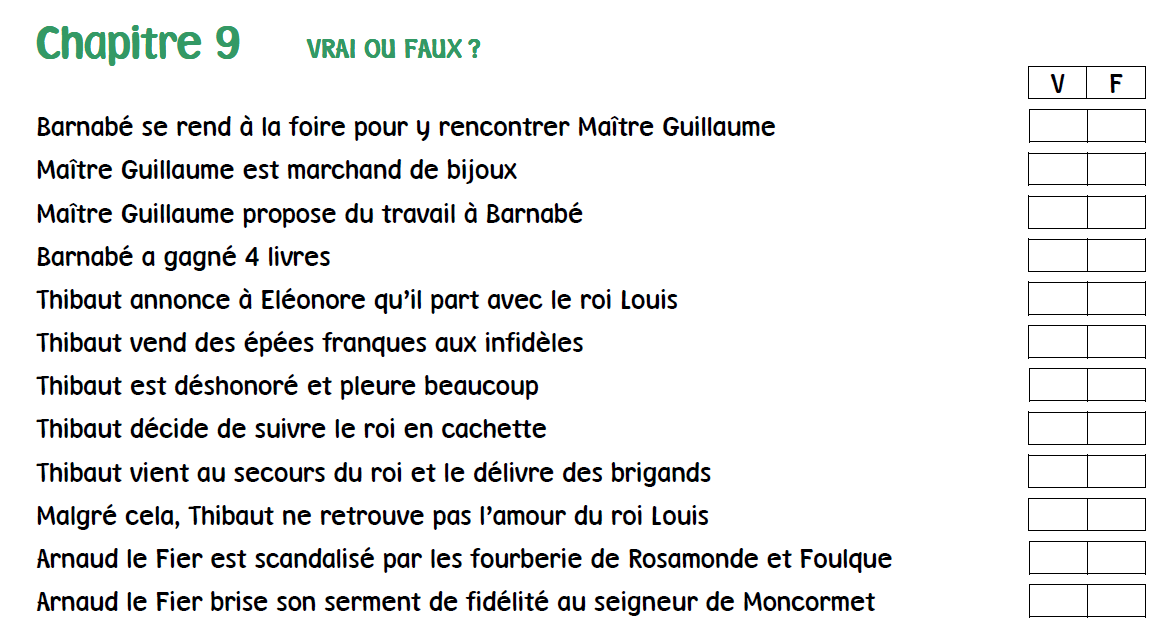 